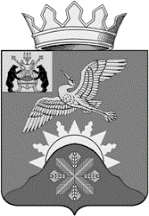 Российская ФедерацияНовгородская областьАдминистрация  Батецкого муниципального  районапостановлениеот  31.12.2014  № 921 п. БатецкийАдминистрация Батецкого муниципального района ПОСТАНОВЛЯЕТ:1. Утвердить следующее распределение обязанностей по исполнению полномочий Администрации муниципального района между Главой района, первым заместителем Главы администрации муниципального района и заместителем Главы администрации муниципального района:Глава районаЯвляется в соответствии с Уставом Батецкого муниципального района высшим должностным лицом муниципального района.Возглавляет Администрацию муниципального района (далее Администрация района) и руководит ее деятельностью на принципах единоначалия.Определяет структуру органов местного самоуправления муниципального района.Решает вопросы кадров, основные направления финансовой политики, соблюдения законности, координирует работу заместителей Главы администрации муниципального района (далее – заместителей Главы администрации).Обеспечивает формирование кадрового состава, резерва для замещения должностей муниципальной службы, а также резерва управленческих кадров муниципального района.Издает постановления, распоряжения Администрации района по всем направлениям социально-экономического развития муниципального района, в том числе, кадрам, финансам, муниципальному имуществу.Организует взаимодействие органов местного самоуправления муниципального района и сельских поселений по вопросам закреплённых полномочий в соответствии с федеральным и областным законодательством, в том числе по вопросам гражданской обороны и чрезвычайных ситуаций, правопорядка, общественной безопасности, транспорта, судебной исполнительной системы, природоохранной и информационной политики, финансов, физической культуры и спорта, печати.Организует работу по:исполнению целевых и муниципальных программ, концепции развития муниципального района, бюджета района и увеличению его доходной части за счет своевременных налоговых поступлений; формированию консолидированного бюджета района.Взаимодействует с общественными объединениями, некоммерческими и саморегулируемыми  организациями по вопросам информационной политики,  финансов, физической культуры и спорта, печати.Организует привлечение дополнительных источников финансирования для социально-экономического развития района.Назначает и освобождает от должности заместителей Главы администрации, руководителей и специалистов комитетов и отделов Администрации  района. Заключает, изменяет и расторгает трудовые договоры с руководителями муниципальных учреждений района.Заключает договоры и соглашения от лица Администрации района с государственными органами и общественными объединениями, предприятиями, учреждениями и организациями, в том числе зарубежными.Открывает и закрывает счета в банковских и других кредитных учреждениях, распоряжается бюджетными средствами Администрации  района.Представляет интересы муниципального района, принимает меры по обеспечению и защите интересов территории муниципального района, муниципального имущества в суде, а также в соответствующих органах власти и управления.Направляет работу  заместителей Главы администрации муниципального района.Координирует деятельность  комитетов и отделов Администрации  района:комитета социальной защиты населения,отдела по делам гражданской обороны и чрезвычайным ситуациям, комитета экономики (в пределах распределения полномочий - отдела сельского хозяйства).отдела бухгалтерского учёта и отчётности Администрации района; главного специалиста по мобилизационной подготовке Администрации района.Координирует деятельность отдела «Многофункциональный центр в Батецком районе областного автономного учреждения «Многофункциональный центр предоставления государственных и муниципальных услуг», Единой дежурной диспетчерской службы Батецкого района, муниципального автономного учреждения «Транспортно-хозяйственное предприятие», Государственного учреждения Центра занятости населения Батецкого района.В целях обеспечения соблюдения режима секретности в Администрации района организует работу по защите информации.Направляет работу районных структур по вопросам дорожного строительства и ремонта, организации транспортного обслуживания населения.Организует взаимодействие органов местного самоуправления муниципального района с деятельностью территориальных федеральных органов:управлением Федеральной службы безопасности Российской Федерации по Новгородской области;управлением Федеральной миграционной службы по Новгородской области;управлением Федеральной службы судебных приставов по Новгородской области;управлением Федеральной службы исполнения наказаний по  Новгородской области;управлением Судебного департамента в Новгородской области;управлением внутренних дел по Новгородской области;военным комиссариатом Новгородской области;Главным управлением Министерства Российской Федерации по делам гражданской обороны, чрезвычайным ситуациям и ликвидации последствий стихийных бедствий по Новгородской области;Государственным учреждением Новгородского регионального отделения фонда социального страхования РФ;а также с деятельностью следующих организаций, учреждений в районе:отдела  Батецкого лесничества комитета лесного хозяйства Новгородской области;филиала «Батецкий лесхоз» ГОУП «Новгородский лес»;прокуратуры Батецкого района;отделения полиции по Батецкому району межмуниципального отдела МВД России «Новгородский»;комитета охотничьего хозяйства и рыболовства Новгородской области;ООО «Батецкое дорожно-эксплуатационное предприятие»;железнодорожных станций Батецкая и Передольская Санкт-Петербург-Витебского отделения Октябрьской железной дороги;областного бюджетного учреждения социального обслуживания «Батецкий комплексный  центр социального обслуживания населения»;комиссии по социальной поддержке населения;Батецкого участка ОАО «Новоблкоммунэлектро»;Батецкого РЭС ПО Ильменские электрические  сети филиала ОАО «МРСК Северо-Запада» «Новгородэнерго»;областного бюджетного учреждения «Батецкая районная ветеринарная  станция»;45-ПЧ противопожарной службы Новгородской области.Организует работу по выполнению районом перечня показателей для оценки эффективности деятельности органов местного самоуправления муниципальных районов, утвержденных Указом Президента РФ от 28 апреля 2008 г. N 607.Взаимодействует с общественными объединениями, некоммерческими и саморегулируемыми организациями по вопросам правопорядка, общественной безопасности, гражданской обороны и чрезвычайных ситуаций.Является:начальником гражданской обороны района;главным редактором муниципальной газеты "Батецкий вестник";председателем комиссий:организационного комитета по подготовке и проведению мероприятий в связи с памятными событиями военной истории Отечества и юбилейными датами района и области;по кадровой политике;по противодействию коррупции;районной антитеррористической комиссии по профилактике терроризма, минимизации и ликвидации последствий его проявлений;межведомственной комиссии по профилактике правонарушений;комиссии по предупреждению и ликвидации чрезвычайных ситуаций и обеспечению пожарной безопасности Администрации района;комиссии по обеспечению безопасности дорожного движения в районе;эвакоприемной комиссии  района.Является куратором Батецкого сельского поселения.Осуществляет иные полномочия в соответствии с федеральными и областными законами, Уставом Батецкого муниципального района и иными нормативными правовыми актами. Первый заместитель Главы администрацииБатецкого муниципального районаЯвляется первым заместителем Главы администрации Батецкого муниципального  района.Организует разработку и реализацию экономической политики на территории района, направленной на оптимальное развитие  производительных сил.Осуществляет стратегическое планирование социально-экономического развития района и организует разработку прогнозов и комплексных программ развития экономики района.Обеспечивает проведение на территории района мероприятий по: развитию экономики, в том числе промышленности и других отраслей; организации бесперебойного эффективного функционирования производственной инфраструктуры; увеличению валового продукта (основного индикатора изменения социально-экономического положения района).Организует взаимодействие органов местного самоуправления района, организаций по вопросам управления и распоряжения муниципальным имуществом, землепользования (за исключением земель сельскохозяйственного назначения).Обеспечивает проведение мероприятий, связанных со своевременностью выплаты заработной платы работникам организаций района.Организует взаимодействие органов местного самоуправления муниципального района, организаций по вопросам инвестиционной, антимонопольной, продовольственной, торговой политики, бытового обслуживания населения, страхования, печати, банковской деятельности, строительства, капитального ремонта, архитектуры и градостроительства,  реализации национального проекта «Доступное и комфортное жилье гражданам России»,  внешнеэкономических и межмуниципальных связей на основе целевых программ социально-экономического развития территории муниципального района.Осуществляет взаимодействие с федеральными органами исполнительной власти по решению вопросов экономического развития района, а также по вопросам формирования доходной части бюджета района.Формирует  предложения по инвестиционной политике.Взаимодействует с организациями района, являющимися крупными налогоплательщиками, в части содействия выработки ими социально ориентированных программ по месту нахождения их основных производств.Организует работу по развитию на территории района:предпринимательства, в том числе малого и среднего бизнеса, на основе плановости и отчетности;недропользования и эффективного использования ресурсов;инвестиционной  деятельности предприятий.Обеспечивает проведение на территории района мероприятий по:реализации государственной политики в сфере строительства, капитального ремонта, архитектуры и градостроительства;обеспечению устойчивого развития территорий на основе территориального планирования, градостроительного зонирования, планировки территорий для размещения объектов капитального строительства, их реконструкции, капитального ремонта;определению приоритетных направлений при проектировании и строительстве, капитальном ремонте  объектов недвижимости для  нужд района, организации привлечения средств, необходимых для ввода их в эксплуатацию.Организует мероприятия, направленные на повышение уровня архитектурно-художественной выразительности застройки населенных пунктов, сохранение исторического и культурного наследия, природных ландшафтов района, по охране окружающей среды.Взаимодействует с общественными объединениями, некоммерческими и саморегулируемыми организациями по вопросам строительства и капитального ремонта; по вопросам жилищно-коммунального хозяйства, топливно-энергетического комплекса, связи, государственного регулирования цен (тарифов) на товары и услуги.Обеспечивает проведение на территории района мероприятий, направленных на развитие жилищно-коммунального хозяйства, топливно-энергетического комплекса и связи, а также проведение мероприятий по  регулированию цен (тарифов) на товары и услуги в соответствии с действующим законодательством.Организует проведение мероприятий по контролю за обеспечением бесперебойного эффективного функционирования жилищно-коммунального хозяйства района в зимний период.Направляет работу районных структур по вопросам социального                 строительства,  связи, почты, торговли.Подписывает постановления, распоряжения Администрации  района    по вышеуказанным сферам деятельности.Координирует деятельность комитетов Администрации  района:  экономики  и финансов.Координирует деятельность муниципального унитарного предприятия МУП «Управляющая компания».Организует взаимодействие органов местного самоуправления муниципального района с деятельностью следующих организаций, учреждений района:Батецкий тепловой район Шимского сетевого участка ООО «Тепловая Компания Новгородская»;Батецкий участок Новгородского межрайонного отделения энергосбыта ООО «Гарантэнергосервис»;Батецкий газовый участок ООО «Евро Газ»;Государственное учреждение Новгородского регионального отделения фонда социального страхования РФ;ОСП (обособленное специализированное предприятие) «Батецкий «Почтамт» Управления почтовой связи Новгородской области – филиал ФГУП «Почта России»;участок эксплуатации «2 ЛТЦ Новгородского филиала ОАО «Северо-Западный Телеком»;Дополнительный офис 01448 Новгородского ОСБ № 8629;Дополнительный офис в п.Батецкий Новгородского регионального филиала ОАО «Россельхозбанк»;Отдел Пенсионного фонда РФ в Батецком районе;Батецкое торговое предприятие Новгородского Райпо;межрайонная инспекция федеральной налоговой службы России №9 по Новгородской области;отдел сбора и обработки статистической информации  Новгородстата  Батецкого района;отдел №1 управления федерального казначейства по Новгородской области;отдел по Новгородскому району Управления Росреестра по Новгородской области.Является председателем комиссий:   административной комиссии;комиссии по соблюдению требований к служебному поведению муниципальных служащих и урегулированию конфликта интересов;межведомственной комиссии о порядке перевода жилых (нежилых) помещений в нежилые (жилые) и согласовании переустройства и (или) перепланировки жилых помещений;комиссии по признанию жилых домов (жилых помещений) непригодными для проживания; единой комиссии по осуществлению закупок;по проверке секретного делопроизводства.Является заместителем председателя комиссий:межведомственной комиссии по реализации региональной программы «Село Новгородчины» по оказанию содействия добровольному переселению в Российскую Федерацию соотечественников, проживающих за рубежом»;районной антитеррористической комиссии по профилактике терроризма, минимизации и ликвидации последствий его проявлений;межведомственной комиссии по профилактике правонарушений.Представляет интересы Администрации района во взаимодействии с областными структурами органов власти и хозяйствующими субъектами по направлениям своей деятельности.Организует работу, возложен контроль и ответственность за выполнение врайоне перечня показателей для оценки эффективности деятельности органов местного самоуправления муниципальных районов, утвержденных Указом Президента РФ от 28 апреля 2008 г. N 607, согласно распределению обязанностей.Исполняет обязанности:Главы района в период его временного отсутствия в соответствии с Уставом района на основании распоряжения Администрации района;заместителя Главы администрации района в период его временного отсутствия в соответствии с распоряжением Администрации района.Является куратором Передольского сельского поселения.Осуществляет иные полномочия в соответствии с нормативными  правовыми актами Администрации района и поручениями Главы района.Заместитель Главы администрации Батецкого  муниципального района, председатель комитета организационной и правовой работыЯвляется заместителем Главы администрации муниципального района, председателем комитета организационной и правовой работы  Администрации  муниципального района.Обеспечивает проведение на территории района мероприятий по реализации основных направлений государственной политики в области образования, физкультуры и спорта, молодежной политики, культуры, здравоохранения, демографической политики и создания условий для улучшения демографической ситуации. Организует взаимодействие органов местного самоуправления муниципального района, организаций по вопросам охраны здоровья населения, образования, реализации на территории муниципального района национальных проектов: «Здоровье», «Образование», культуры, молодежной политики, физкультуры и спорта, профилактики правонарушений среди несовершеннолетних, работы с ветеранскими, женскими, молодежными организациями, творческой интеллигенцией на основе муниципальных программ социально-экономического развития района.Организует работу по развитию на территории района информационного общества на основе интенсивного использования информационных и телекоммуникационных технологий органами местного самоуправления, организациями, гражданами.Взаимодействует с общественными объединениями, некоммерческими и саморегулируемыми организациями по вопросам охраны здоровья, демографии, государственной регистрации актов гражданского состояния.Подписывает постановления и распоряжения Администрации  района по вышеуказанным сферам деятельности, а также договоры и соглашения, заключаемые  Администрацией района в сфере здравоохранения, образования, физкультуры и спорта, молодежной политики, культуры, государственной регистрации актов гражданского состояния. Возглавляет комитет организационной и правовой работы. Координирует деятельность комитетов, отделов Администрации  района:комитета образования, (отдела физкультуры и спорта в составе комитета образования);архивного отдела в составе комитета организационной и правовой работы;комитета культуры, кино и туризма;юридического отдела.Координирует деятельность муниципальных учреждений и организаций Батецкого  района:муниципального автономного  учреждения «Физкультурно-спортивный комплекс»;муниципального бюджетного  учреждения культуры «Батецкая межпоселенческая централизованная библиотечная система»;муниципального бюджетного  учреждения культуры «Центр культуры и досуга»;муниципального автономного  учреждения «Детская музыкальная школа»;4-х муниципальных автономных общеобразовательных и 5-ти дошкольных образовательных учреждений.Курирует деятельность:Государственного областного бюджетного учреждения здравоохранения «Батецкая центральная районная больница»;аптеки № 3 п. Батецкий ОАО «Новгородфармация»;отдела ЗАГС Батецкого района;Батецкой районной организации Новгородской общественной организации ветеранов (пенсионеров) войны, труда, Вооруженных сил и правоохранительных органов;Батецкой районной организации Новгородской областной общественной организации инвалидов.Организует взаимодействие органов местного самоуправления района с представительствами территориальных федеральных и областных органов:представительство Управления Роспотребнадзора по Новгородской области в Батецком районе; комитет ЗАГС и организационного обеспечения деятельности мировых судей Новгородской области;Государственное образовательное учреждение для детей, нуждающихся в психолого-педагогической и медико-социальной помощи, центр психолого-педагогической реабилитации и коррекции;областное государственное автономное учреждение «Агентство информационных коммуникаций».Является председателем комиссий:районной комиссии по делам несовершеннолетних и защите их прав;противоэпидемиологической комиссии;комиссии по восстановлению прав жертв политических репрессий при Администрации района;комиссии по присвоению спортивных разрядов;опекунского Совета; донорского Совета;комиссии по назначению, выплате и перерасчету пенсии за выслугу лет муниципальным служащим;общественной редколлегии Книги памяти.Является заместителем председателя комиссий:по кадровой политике; по соблюдению требований к служебному поведению муниципальных служащих, замещающих должности муниципальной службы в Администрации муниципального района и урегулированию конфликта интересов;по противодействию коррупции;организационного комитета по подготовке и проведению мероприятий в связи с памятными событиями военной истории Отечества.эвакоприемной комиссии.Является заместителем главного редактора  муниципальной газеты "Батецкий вестник".Является куратором Мойкинского сельского поселения.Является ответственным за соблюдение законодательства по противодействию коррупции в органах местного самоуправления.         Организует  работу, возложен  контроль  и ответственность  за  выполнение    врайоне перечня показателей для оценки эффективности деятельности органов местного самоуправления муниципальных районов, утвержденных Указом Президента РФ от 28 апреля 2008 г. № 607, согласно распределению обязанностей.Осуществляет иные полномочия в соответствии с нормативными  правовыми актами Администрации района и поручениями Главы района.2. Признать утратившим силу постановление Администрации Батецкого муниципального района от 27.01.2014 № 46 «О распределении должностных обязанностей между Главой района и заместителями Главы администрации муниципального района». Глава района                                              В.Н. Иванов рв№ 56п 